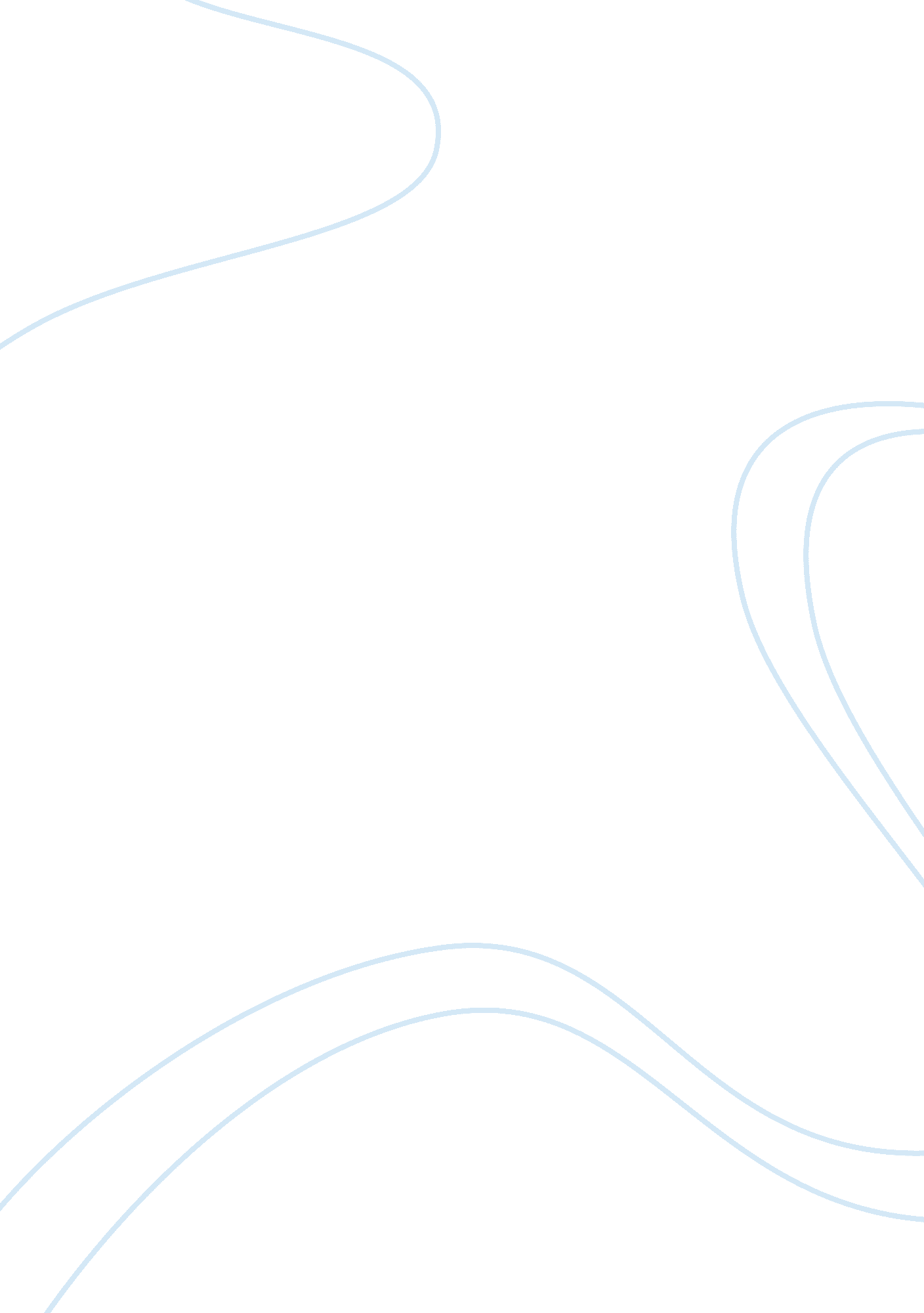 Free republican government international peace platform essay exampleExperience, Peace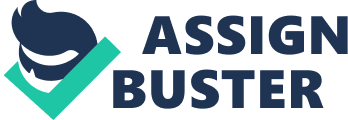 For international peace to be attained, liberal theorists of international relations posits that every state must be free from international interventions. For this to be realized, it is vital that certain principles of liberalism are common among the states, countries, or nations. International peace is fostered by freedom of the members of a society, adherence to codes of dependence on a common legislation, and adherence to law of equality. Observant of these universal liberties among members of states and among nations is perceived to bring about international peace. With mutual respect pertinent among states, it is possible for individual members of the states to engage in peaceful interactions. This is the basis of trade, which fosters peaceful coexistence. Republican governments are able to guarantee freedom of press, speech, conscience, and equality under law. The right to own and sell property ensures peaceful coexistence. 
Freedom of individuals is the basis on which liberalism is based. Countries upholding such freedom can peacefully coexist with each other. At this point, it is imperative to define peace from a liberalist’s perceptive. According to liberalists, peace is not merely the lack of hostilities among states or neighbors but also the lack of threat of war among the parties involved. There is a difference in relations between a liberal state and another liberal state, and liberal state and a non-liberal state. The relationship between liberal states is peaceful since it is governed by the principles of liberalism, however, for states that do not uphold liberal principles, the relationship is naturally hostile. Therefore, for international peace to prevail, countries must uphold the liberal principles. International relations are based on the ability of countries to relate to one another in respect to the freedoms enjoyed by their subjects. 
Some of the characteristics of republican governments include first freedom from arbitrary authority –this is the assurance of basic human freedoms such as that of association, conscience, speech, press, etc. countries that fail to respect such freedoms are in constant hostilities with those that do. Such hostilities pose a threat to international peace. On the other hand, countries that respect such human rights tend to be in good relations that encourage international peace. This then confirms that countries that uphold liberal principle of the freedom of the members on their individual states have peaceful relations among them. This is because they are assured that their citizens will be protected when they visit another country with the same liberal freedoms. 
The other characteristic is that a country protects and promotes the necessary rights to those freedoms. Countries where the right to equal opportunity is not protected will have hostile relations with those that do. In addition, liberal governments uphold economic and social rights among their citizens; offer equal opportunity to healthcare and education as well as employment. In countries where such freedoms are not guaranteed, hostile relations are more likely to exist. However, among countries that uphold such rights, peaceful relations exist. Thirdly, countries that uphold liberal principle of democratic representation are likely to have peaceful relations as opposed to those that do not. It can, therefore, be concluded that the element about republican governments that is critical to international peace is the existence of systems and policies that protect the liberal freedoms of the citizens. Without this, countries are bound to be in a constant state of war. 